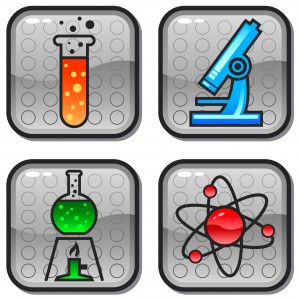 Research StudyTopic: Doctoral Mentoring in STEM DisciplinesSeeking URM Doctoral STEM Students who have completed at least two semesters of study to discuss the nature and quality of doctoral mentoringSponsored by the National Science FoundationStudy on MentoringSeeking Underrepresented Racial Minorities earning a Ph.D. in a STEM discipline To participate in a research interview$25 Gift CardFor more information contact:Lisa R. Merriweather, PhD